Wilmington Middle School PAC Meeting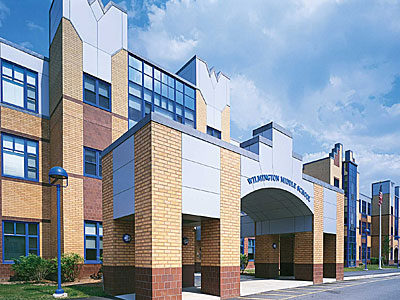 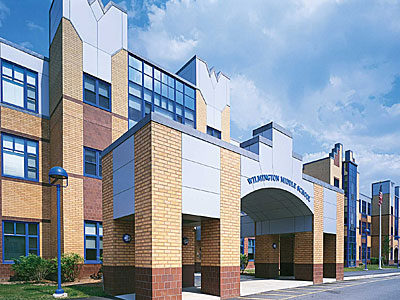 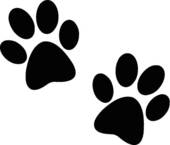 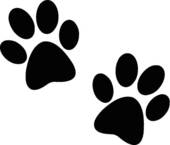 Agenda~ -February 25th, 2019 @6:00pm ~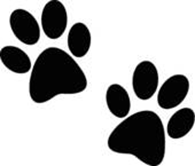 2018-2019 PAC OfficersHeather Long - President – heatherdlong77@gmail.comMaryellen Dugan - Vice President -  medugan11@verizon.netLynne Parr – Treasurer – lpcp95@verizon.netJessica Bourgeois – Secretary – bourgeoisjess@gmail.com  Welcome Principal’s Report – Mr. WelchBrief update on the progressing school year and upcoming eventsPAC Business:Treasurer’s Report Apparel Sales updateBox Tops updateHoliday Treat Fest updateRob Surette EnrichmentUpcoming Ryan Haack, author of Different is Awesome enrichment event.  Does school need funding request?Any additional new funding requests from Middle School?Voice any ideas that members would like passed on to the Strategic Plan committee working with the SuperintendentDining for a Cause at the 99?The next PAC Meeting will be held on Monday, March 25, 2019 at 6:00pm